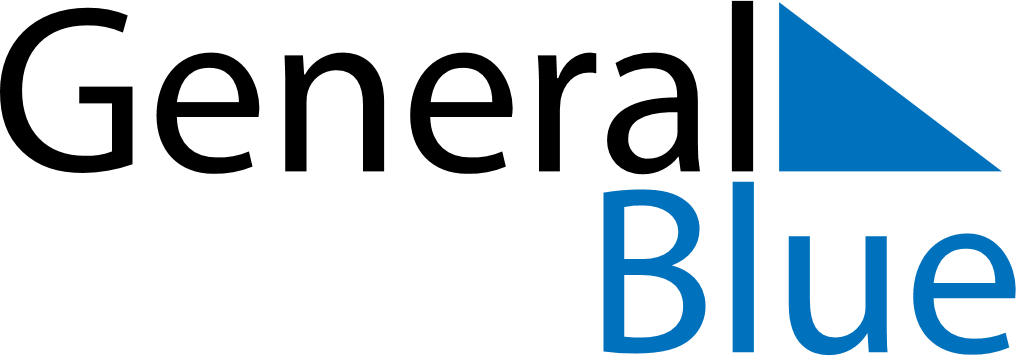 October 2023October 2023October 2023UkraineUkraineMONTUEWEDTHUFRISATSUN123456789101112131415Defender of Ukraine Day16171819202122Defender of Ukraine Day (substitute day)232425262728293031